UNIVERSIDADE FEDERAL DA PARAÍBA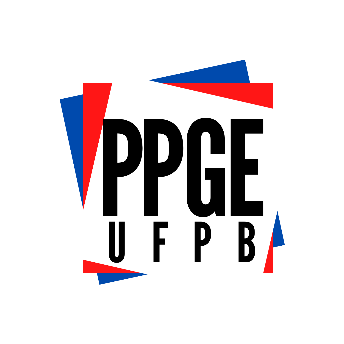 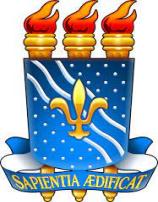 	PROGRAMA DE PÓS-GRADUAÇÃO EM EDUCAÇÃO	CENTRO DE EDUCAÇÃOREQUERIMENTO DE APROVEITAMENTO DE CRÉDITOS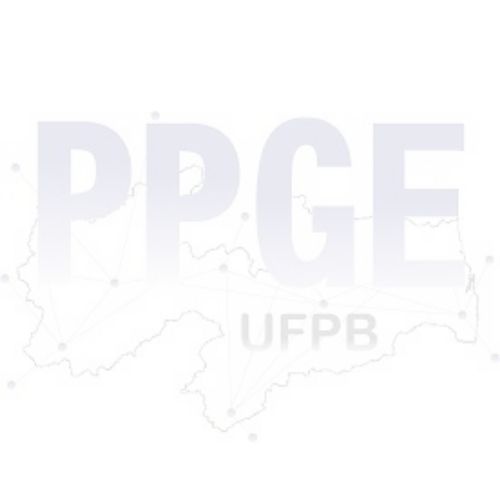 Ilmo. Coordenador do Programa de Pós-Graduação em EducaçãoEu,_______________________________________________________________________, aluno(a) regulamente matriculado(a) nº,_________________ ,no Programa de Pós-Graduação em Educação nível de _____________________________, solicito deste Colegiado o aproveitamento  dos créditos da disciplina _______________________ nota_________________________ , cursada no período_____________, no ___________________________.Para isso, anexo o documento comprobatório ( Histórico ou Declaração).João Pessoa, _____/ _____ de __________________________________________________________________________________Assinatura do(a) requerente